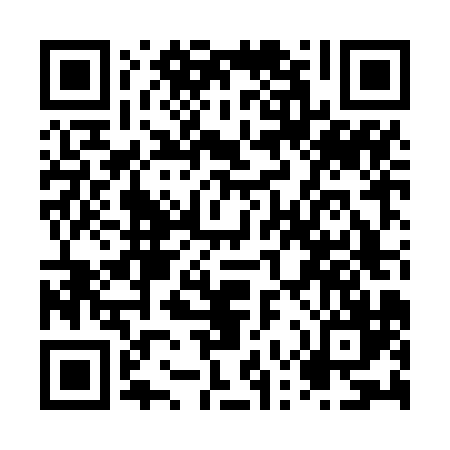 Prayer times for Humbert River, AustraliaWed 1 May 2024 - Fri 31 May 2024High Latitude Method: NonePrayer Calculation Method: Muslim World LeagueAsar Calculation Method: ShafiPrayer times provided by https://www.salahtimes.comDateDayFajrSunriseDhuhrAsrMaghribIsha1Wed5:466:5912:454:036:307:392Thu5:467:0012:454:036:297:393Fri5:467:0012:444:026:297:384Sat5:467:0012:444:026:287:385Sun5:477:0112:444:026:287:386Mon5:477:0112:444:016:277:377Tue5:477:0112:444:016:277:378Wed5:477:0112:444:016:277:379Thu5:477:0212:444:016:267:3610Fri5:487:0212:444:006:267:3611Sat5:487:0212:444:006:267:3612Sun5:487:0312:444:006:257:3613Mon5:487:0312:444:006:257:3514Tue5:487:0312:444:006:257:3515Wed5:497:0412:443:596:247:3516Thu5:497:0412:443:596:247:3517Fri5:497:0412:443:596:247:3518Sat5:497:0412:443:596:237:3419Sun5:497:0512:443:596:237:3420Mon5:507:0512:443:596:237:3421Tue5:507:0512:443:596:237:3422Wed5:507:0612:443:586:237:3423Thu5:507:0612:443:586:227:3424Fri5:517:0612:443:586:227:3425Sat5:517:0712:453:586:227:3426Sun5:517:0712:453:586:227:3427Mon5:517:0812:453:586:227:3428Tue5:527:0812:453:586:227:3429Wed5:527:0812:453:586:227:3430Thu5:527:0912:453:586:227:3431Fri5:527:0912:453:586:227:34